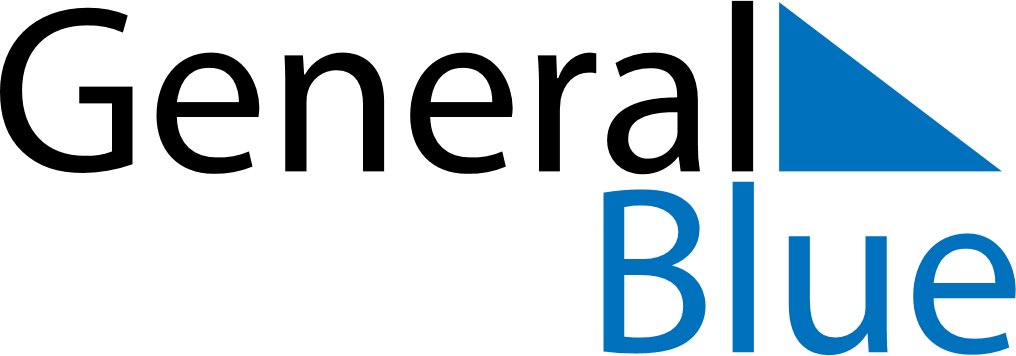 May 2024May 2024May 2024May 2024May 2024May 2024Janow Lubelski, Lublin, PolandJanow Lubelski, Lublin, PolandJanow Lubelski, Lublin, PolandJanow Lubelski, Lublin, PolandJanow Lubelski, Lublin, PolandJanow Lubelski, Lublin, PolandSunday Monday Tuesday Wednesday Thursday Friday Saturday 1 2 3 4 Sunrise: 5:04 AM Sunset: 7:50 PM Daylight: 14 hours and 46 minutes. Sunrise: 5:02 AM Sunset: 7:52 PM Daylight: 14 hours and 49 minutes. Sunrise: 5:00 AM Sunset: 7:53 PM Daylight: 14 hours and 53 minutes. Sunrise: 4:58 AM Sunset: 7:55 PM Daylight: 14 hours and 56 minutes. 5 6 7 8 9 10 11 Sunrise: 4:57 AM Sunset: 7:56 PM Daylight: 14 hours and 59 minutes. Sunrise: 4:55 AM Sunset: 7:58 PM Daylight: 15 hours and 2 minutes. Sunrise: 4:53 AM Sunset: 8:00 PM Daylight: 15 hours and 6 minutes. Sunrise: 4:52 AM Sunset: 8:01 PM Daylight: 15 hours and 9 minutes. Sunrise: 4:50 AM Sunset: 8:03 PM Daylight: 15 hours and 12 minutes. Sunrise: 4:48 AM Sunset: 8:04 PM Daylight: 15 hours and 15 minutes. Sunrise: 4:47 AM Sunset: 8:06 PM Daylight: 15 hours and 18 minutes. 12 13 14 15 16 17 18 Sunrise: 4:45 AM Sunset: 8:07 PM Daylight: 15 hours and 21 minutes. Sunrise: 4:44 AM Sunset: 8:09 PM Daylight: 15 hours and 24 minutes. Sunrise: 4:42 AM Sunset: 8:10 PM Daylight: 15 hours and 27 minutes. Sunrise: 4:41 AM Sunset: 8:12 PM Daylight: 15 hours and 30 minutes. Sunrise: 4:40 AM Sunset: 8:13 PM Daylight: 15 hours and 33 minutes. Sunrise: 4:38 AM Sunset: 8:14 PM Daylight: 15 hours and 36 minutes. Sunrise: 4:37 AM Sunset: 8:16 PM Daylight: 15 hours and 39 minutes. 19 20 21 22 23 24 25 Sunrise: 4:35 AM Sunset: 8:17 PM Daylight: 15 hours and 41 minutes. Sunrise: 4:34 AM Sunset: 8:19 PM Daylight: 15 hours and 44 minutes. Sunrise: 4:33 AM Sunset: 8:20 PM Daylight: 15 hours and 46 minutes. Sunrise: 4:32 AM Sunset: 8:21 PM Daylight: 15 hours and 49 minutes. Sunrise: 4:31 AM Sunset: 8:23 PM Daylight: 15 hours and 51 minutes. Sunrise: 4:30 AM Sunset: 8:24 PM Daylight: 15 hours and 54 minutes. Sunrise: 4:28 AM Sunset: 8:25 PM Daylight: 15 hours and 56 minutes. 26 27 28 29 30 31 Sunrise: 4:27 AM Sunset: 8:26 PM Daylight: 15 hours and 58 minutes. Sunrise: 4:26 AM Sunset: 8:28 PM Daylight: 16 hours and 1 minute. Sunrise: 4:26 AM Sunset: 8:29 PM Daylight: 16 hours and 3 minutes. Sunrise: 4:25 AM Sunset: 8:30 PM Daylight: 16 hours and 5 minutes. Sunrise: 4:24 AM Sunset: 8:31 PM Daylight: 16 hours and 7 minutes. Sunrise: 4:23 AM Sunset: 8:32 PM Daylight: 16 hours and 9 minutes. 